In the High Court of JusticeFamily Division			Case No: [Case number][Council Regulation (EC) No. 2201/2003 of 27 November 2003 Concerning Jurisdiction and the Recognition and Enforcement of Judgments in Matrimonial Matters and the Matters of Parental Responsibility] /[The 1996 Hague Convention on Jurisdiction, Applicable Law, Recognition and Enforcement and Co-operation in Respect of Parental Responsibility and Measures for the Protection of Children]The child[ren][Name of child]	[Girl] / [Boy]	[dob dd/mm/yy][Name of child]	[Girl] / [Boy]	[dob dd/mm/yy]After hearing [name the advocate(s) who appeared]After consideration of the documents lodged by the applicant and the respondent set out belowAfter reading the [statements] specified in paragraph [para number] of the [recitals below] / [court bundle]ORDER MADE BY [NAME OF JUDGE] ON [DATE] SITTING IN [PRIVATE]The partiesThe applicant is [applicant name] (represented by [applicant firm name])The respondent is [respondent name](Specify any additional respondents)(Specify if any adult party acts by a litigation friend)(Specify if the children or any of them act by a children’s guardian) Unless otherwise stated, a reference in this order to ‘the respondent’ means all of the respondents.RecitalsThe judge read the following documents: [documents]And after the court determining that the appeal should be allowed on the following basis: [insert the relevant sub paragraph of Article 23 of Council Regulation (EC) No. 2201/2003 / Article 23 of the 1996 Hague Convention]IT IS ORDERED THAT:The appeal of the [mother] / [father] against the order of [order] is [allowed] / [dismissed].A copy of this order and a transcript of the judgment shall be transmitted as soon as is practicable to the International Child Abduction and Contact Unit for onward transmission to the Central Authority for [State].There shall be permission to the parties to disclose all documents in these proceedings to any lawyer instructed by them in [State] and to any court in [State] concerned with applications relating to the child[ren].Costs be reserved.Dated [date]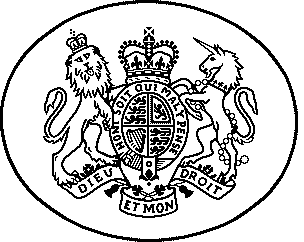 